ЦЕНТРЫ ПДД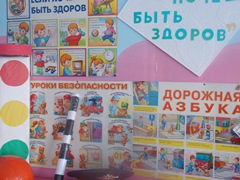 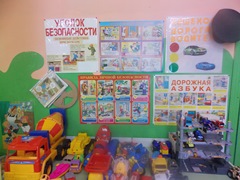 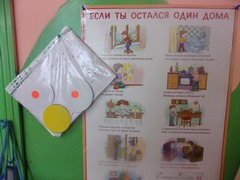 